AUDIT QUOTE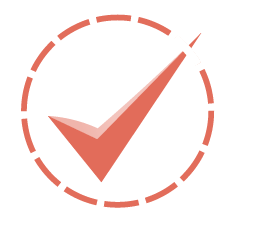 AUDIT QUOTEAUDIT QUOTEAUDIT QUOTEAUDIT QUOTEAUDIT QUOTEAUDIT QUOTEAUDIT QUOTEAUDIT QUOTEAuditor Details:Auditor Details:Name:Contact Number:Contact Number:Contact Number:Address:City:City:City:Audit TaskAudit TaskAudit TaskAudit TaskAudit TaskTime frameTime frameTime framePriceAudit PlanningAudit PlanningAudit PlanningAudit PlanningAudit Planning4 Days4 Days4 Days$500.00Report Preparation, Transaction Confirmations, Internal ControlsReport Preparation, Transaction Confirmations, Internal ControlsReport Preparation, Transaction Confirmations, Internal ControlsReport Preparation, Transaction Confirmations, Internal ControlsReport Preparation, Transaction Confirmations, Internal Controls4 Days4 Days4 Days$200.00Risk Assessment, Functionality Testing, Revenue and DisbursementRisk Assessment, Functionality Testing, Revenue and DisbursementRisk Assessment, Functionality Testing, Revenue and DisbursementRisk Assessment, Functionality Testing, Revenue and DisbursementRisk Assessment, Functionality Testing, Revenue and Disbursement3 Days3 Days3 Days$150.00Field work (Deposits, Payroll and unrecorded liabilities checking)Field work (Deposits, Payroll and unrecorded liabilities checking)Field work (Deposits, Payroll and unrecorded liabilities checking)Field work (Deposits, Payroll and unrecorded liabilities checking)Field work (Deposits, Payroll and unrecorded liabilities checking)5 -7 Days5 -7 Days5 -7 Days$100.00Draft Reports (Auditors Feedback, Report Submission)Draft Reports (Auditors Feedback, Report Submission)Draft Reports (Auditors Feedback, Report Submission)Draft Reports (Auditors Feedback, Report Submission)Draft Reports (Auditors Feedback, Report Submission)3 Days3 Days3 Days$100.00Terms and Conditions:Payment should be made not later than 15 days.30% should be paid in advance.Terms and Conditions:Payment should be made not later than 15 days.30% should be paid in advance.Terms and Conditions:Payment should be made not later than 15 days.30% should be paid in advance.Terms and Conditions:Payment should be made not later than 15 days.30% should be paid in advance.Terms and Conditions:Payment should be made not later than 15 days.30% should be paid in advance.Terms and Conditions:Payment should be made not later than 15 days.30% should be paid in advance.Sub Total:Sub Total:$1,050.00Terms and Conditions:Payment should be made not later than 15 days.30% should be paid in advance.Terms and Conditions:Payment should be made not later than 15 days.30% should be paid in advance.Terms and Conditions:Payment should be made not later than 15 days.30% should be paid in advance.Terms and Conditions:Payment should be made not later than 15 days.30% should be paid in advance.Terms and Conditions:Payment should be made not later than 15 days.30% should be paid in advance.Terms and Conditions:Payment should be made not later than 15 days.30% should be paid in advance.Tax @ 5%:Tax @ 5%:$52.50Terms and Conditions:Payment should be made not later than 15 days.30% should be paid in advance.Terms and Conditions:Payment should be made not later than 15 days.30% should be paid in advance.Terms and Conditions:Payment should be made not later than 15 days.30% should be paid in advance.Terms and Conditions:Payment should be made not later than 15 days.30% should be paid in advance.Terms and Conditions:Payment should be made not later than 15 days.30% should be paid in advance.Terms and Conditions:Payment should be made not later than 15 days.30% should be paid in advance.TotalTotal$1,102.5Prepared By:Prepared By:Prepared By:Signature:Signature:Signature: